新 书 推 荐中文书名：《同情：同理心可以改变我们，甚至改变世界》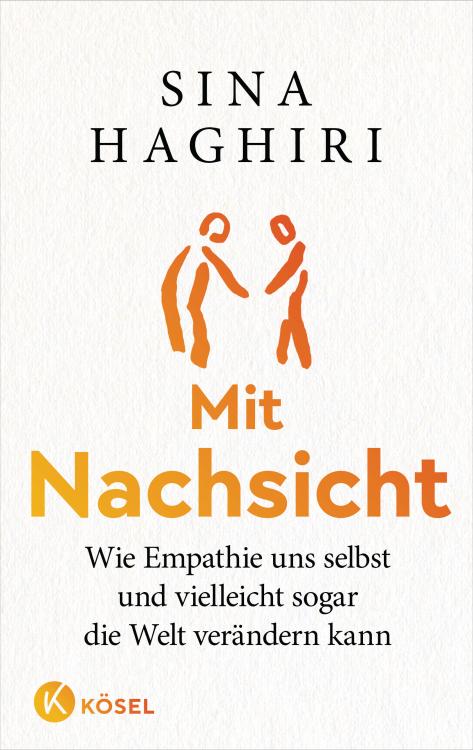 英文书名：Compassion：EMPATHY CAN CHANGE US – AND MAYBE EVEN THE WORLD德文书名：Mit Nachsicht作    者：Sina Haghiri出 版 社：Penguin Random House Verlagsgruppe GmbH代理公司：ANA/ Lauren页    数：272页出版时间：2024年3月20日代理地区：中国大陆、台湾审读资料：电子稿类    型：大众心理内容简介：一本能帮助你以新的视角看待自己和他人的鼓舞人心的书人们很容易不信任别人，把世界看成一个冰冷的地方。不幸的是，如果有心理健康问题或正面临某种危机，比以往任何时候都更需要亲近和亲密，情况就更是如此，并且会造成严重后果。人们往往会不假思索地接受偏见，并从单一的事例中得出关于整个群体的结论。在个人交往中，这可能会引起恼怒；在社会层面上，它会进一步加深分歧。心理治疗师和播客主持西那·哈吉里（Sina Haghiri）注意到，对他人的不信任会带来非常严重的后果，比如心理健康和人际关系会受到影响，甚至可能会经历抑郁和深深的孤独等等。而大家对他人的消极态度往往是简单的人为错误、媒体的负面报道甚至科学造成的。但还是可以做些什么改变这一切，可以更加谨慎，不要轻易下结论，并试着更加富有同情心。最需要的是同情心。它不仅能帮助我们更好地理解他人，还能帮助人们更善待自己，认识到世界上所有的美好，而不是总是假设最坏的一面。作者简介：西那·哈吉里（Sina Haghiri）出生于1987年，是一名心理治疗师，在自己的诊所和外部为个人、夫妻和团体提供治疗。他与记者维雷娜·菲比格（Verena Fiebiger）共同主持的“Die Lösung”是德国最受欢迎的心理学播客之一，拥有超过15万Spotify用户。他曾凭借喜剧系列剧Fett und Fett的剧本获得格林美奖（Grimme Prize）提名。他还在生命科学学院任教，并出版了多部相关专业书籍。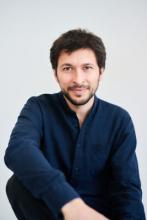 感谢您的阅读！请将反馈信息发至：版权负责人Email：Rights@nurnberg.com.cn安德鲁·纳伯格联合国际有限公司北京代表处北京市海淀区中关村大街甲59号中国人民大学文化大厦1705室, 邮编：100872电话：010-82504106, 传真：010-82504200公司网址：http://www.nurnberg.com.cn书目下载：http://www.nurnberg.com.cn/booklist_zh/list.aspx书讯浏览：http://www.nurnberg.com.cn/book/book.aspx视频推荐：http://www.nurnberg.com.cn/video/video.aspx豆瓣小站：http://site.douban.com/110577/新浪微博：安德鲁纳伯格公司的微博_微博 (weibo.com)微信订阅号：ANABJ2002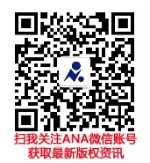 